ТЕРРИТОРИАЛЬНАЯ ИЗБИРАТЕЛЬНАЯ  КОМИССИЯг. КАРАБУЛАКП О С Т А Н О В Л Е Н И Е23 июля 2019 г.		                                 №59/126-4г. КарабулакОб открытии специального избирательного счета Регионального отделения  Политической партии СПРАВЕДЛИВАЯ РОССИЯ в Республике Ингушетия	В соответствии со статьей 91 Закона Республики Ингушетия 
«О муниципальных выборах в Республике Ингушетия» и на основании документов, представленных Региональным отделением  Политической партии СПРАВЕДЛИВАЯ РОССИЯ в Республике Ингушетия, территориальная избирательная  комиссия г.Карабулак постановляет:1. Разрешить Региональному отделению  Политической партии СПРАВЕДЛИВАЯ РОССИЯ в Республике Ингушетия открыть специальный избирательный счет для формирования избирательного фонда в Ингушском ОСБ № 8633  ПАО «Сбербанка России».2. Направить настоящее постановление в средства массовой информации для опубликования и разместить настоящее постановление на официальном сайте администрации г. Карабулак в сети «Интернет».Председательтерриториальной избирательной комиссии г.Карабулак                             А.М.АмхадовСекретарь территориальной избирательной комиссии г.Карабулак                                      С.И. Плиев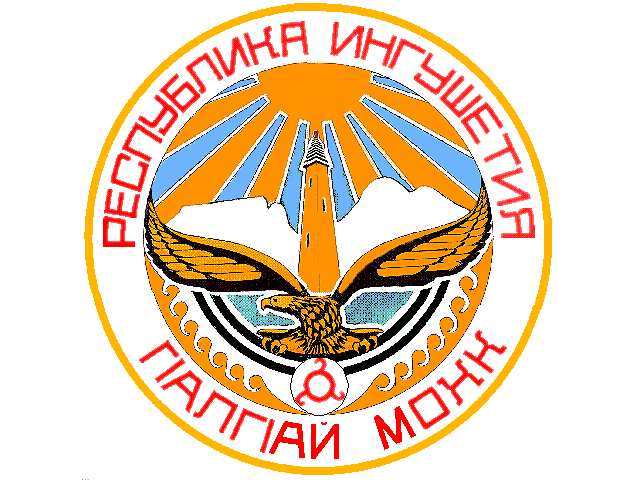 